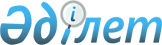 О внесении изменений и дополнений в постановление Правительства 
Республики Казахстан от 12 сентября 2003 года N 926Поcтановление Правительства Республики Казахстан от 13 апреля 2004 года N 408      Правительство Республики Казахстан постановляет: 

      1. Внести в постановление Правительства Республики Казахстан от 12 сентября 2003 года N 926 "Об Индикативном плане социально-экономического развития Республики Казахстан на 2004-2006 годы" следующие изменения и дополнения:       в Индикативном плане социально-экономического развития Республики Казахстан на 2004-2006 годы, утвержденном указанным постановлением:       1) в Перечне действующих и разрабатываемых государственных и отраслевых (секторальных) программ на 2004-2006 годы (раздел 2):       в графе 2 слово "проекта" исключить;       в разделе "Национальный Банк Республики Казахстан":       в строке, порядковый номер 1, в графе 2 после слов "Республике Казахстан" дополнить словами "на 2003-2004 годы";       в разделе "Министерство внутренних дел Республики Казахстан":             в подразделе "Действующие государственные и отраслевые (секторальные) программы";       в строке, порядковый номер 1:       в графе 4 аббревиатуру "МКИОС" заменить аббревиатурами "Мининформ, Минкультуры", аббревиатуру "АФП" заменить аббревиатурой "АБЭКП (ФП)", аббревиатуры "МФ" и "АМД" исключить;       в графе 6 цифры "547,0" заменить цифрами "472,295";       в подразделе "Разрабатываемые государственные и отраслевые (секторальные) программы":       дополнить строкой, порядковый номер 2, следующего содержания: "2 Программа борьбы        2004- МВД     375,0    с наркоманией           2005                 477,7    и наркобизнесом в       гг.                           0    Республике Казахстан                                       0    на 2004-2005 годы    (разрабатывается    в соответствии    с пунктом 10.9.    Плана мероприятий    по реализации,    Программы    Правительства    Республики    Казахстан на 2003-    2006 годы)       (продолжение таблицы) 2   300,2           213,604   0       0     0";       в разделе "Министерство здравоохранения Республики Казахстан":       в подразделе "Действующие государственные и отраслевые (секторальные) программы":       в строке, порядковый номер 1:       в графе 6 цифры "5508,0" заменить цифрами "6790,7";       в графе 7 цифры "6048,4" заменить цифрами "6448,2";       в графе 8 цифры "9193,70" заменить цифрами "9615,2";       в строке, порядковый номер 3, в графе 6 цифры "10,6" заменить цифрами "37,3";       в подразделе "Разрабатываемые государственные и отраслевые (секторальные) программы":       в строке, порядковый номер 1:       в графе 6 цифры "281,6" заменить цифрами "442,0";       в графе 7 цифры "168,0" заменить цифрами "295,6";       в графе 8 цифры "0,0" заменить цифрами "437,1";       в строке, порядковый номер 2, графу 2 изложить в следующей редакции:       "Программа развития фармацевтической и медицинской промышленности Республики Казахстан на 2004-2006 годы (разрабатывается в соответствии с пунктом 6.2.5. Плана мероприятий по реализации Программы Правительства Республики Казахстан на 2003-2006 годы)";       в разделе "Министерство индустрии и торговли Республики Казахстан":       в подразделе "Действующие государственные и отраслевые (секторальные) программы":       в строке, порядковый номер 1:       в графе 6 цифры "21370,6" заменить цифрами "21847,5";       в графе 7 цифры "23450,5" заменить цифрами "23122,5";       в графе 8 цифры "3807,3" заменить цифрами "13647,3";       дополнить строкой, порядковый номер 1-1, следующего содержания: 

 "1-1 Государственная       2004- МИТ     159,1      программа             2006                 159,1               развития и            гг.                         159,1       поддержки малого                                         0      предприниматель-      ства в Республике      Казахстан на      2004-2006 годы      ( Указ Президента      Республики      Казахстан от      29 декабря 2003      года N 1268) 

 (продолжение таблицы) 

 1-1   0       0      0     0      0";       в строке, порядковый номер 2:       в графе 6 цифры "167,6" заменить цифрами "167,2";       в графе 7 цифры "197,8" заменить цифрами "131,6";       в графе 8 цифры "132,8" заменить цифрами "88,8";       дополнить строкой, порядковый номер 3, следующего содержания: 

 "3 Программа развития      2004- МИТ     242,6  170,4  177,50      ";    национальных систем     2005    стандартизации и        гг.    сертификации на    2004-2006 годы    ( постановление    Правительства    Республики Казахстан    от 6 февраля 2004    года N 148) 

       в подразделе "Разрабатываемые государственные и отраслевые (секторальные) программы":       строки, порядковые номера 1 и 3, исключить;       в строке, порядковый номер 6, в графе 2 слова "отраслей потребительских товаров на 2005-2010 годы (I этап - 2005-2007 годы)" заменить словами "потребительских товаров на 2006-2010 годы";       строку, порядковый номер 8, исключить;       в наименовании раздела "Министерство культуры, информации и общественного согласия Республики Казахстан" слова ", информации и общественного согласия" исключить;       в подразделе "Действующие государственные и отраслевые (секторальные) программы":       в графе 4 аббревиатуру "МКИОС" заменить аббревиатурой "Минкультуры";       в строке, порядковый номер 2:       в графе 2 после слова "программа" дополнить словами "Республики Казахстан";       в графе 6 цифры "58,3" заменить цифрами "67,6";       в графе 7 цифры "61,2" заменить цифрами "71,0";       в строке, порядковый номер 3, в графе 5 цифры "28,5" заменить цифрами "34,0";       строку, порядковый номер 5, исключить;       в подразделе "Разрабатываемые государственные и отраслевые (секторальные) программы":       в графе 4 аббревиатуру "МКИОС" заменить аббревиатурой "Минкультуры";       в строке, порядковый номер 1:       в графе 2 слово "Программа" заменить словами "Государственная программа";       в графе 6 цифры "500,0" заменить цифрами "641,6";       в графе 7 цифры "525,0" заменить цифрами "631,7";       в графе 8 цифры "548,6" заменить цифрами "660,2";       строку, порядковый номер 2, исключить;       в строке, порядковый номер 3:       в графе 6 цифры "615,20" заменить цифрами "640,72";       в графе 7 цифры "646,00" заменить цифрами "672,76";       в графе 8 цифры "675,10" заменить цифрами "703,03";       дополнить разделом "Министерство информации Республики Казахстан" следующего содержания:       "Министерство информации Республики Казахстан       Действующие государственные и отраслевые (секторальные) программы 1  Программа               2003- Мин-    14,0   11,1     государственной         2005  информ                12,5    поддержки               гг.                                 0    неправительственных    организаций Республики    Казахстан на 2003-2005    годы ( постановление    Правительства Республики    Казахстан от 17 марта    2003 года N 253) 

 (продолжение таблицы) 

 1    0       0      0      0      0 

 

       Разрабатываемые государственные и отраслевые (секторальные) программы 

 1  Программа развития      2004- Мин-    4884,5      телерадиовещания в      2006  информ         5128,7    Республике              гг.                         5359,5      ";    Казахстан на    2004-2006 годы,    (разрабатывается    в соответствии с    пунктом 6.5.11.    Плана мероприятий    по реализации    Программы    Правительства    Республики    Казахстан    на 2003-2006    годы) 

       в разделе "Министерство образования и науки Республики Казахстан":       в подразделе "Действующие государственные и отраслевые (секторальные) программы":       в строке, порядковый номер 1:       в графе 5 цифры "27195,0" заменить цифрами "27089,6";       в графе 6 цифры "32016,3" заменить цифрами "41069,4";       в графе 7 цифры "33617,1" заменить цифрами "43122,9";       в строке, порядковый номер 2:       графу 2 после слова "мектебi" дополнить словами "на 2003-2005 годы";       в графе 7 цифры "338,7" заменить цифрами "355,6";       в подразделе "Разрабатываемые государственные и отраслевые (секторальные) программы":       в строке, порядковый номер 2:       графу 4 дополнить словами ", акимы областей, гг. Астаны и Алматы";       в графе 8 цифры "81,1" заменить цифрами "88,1";       в разделе "Министерство сельского хозяйства Республики Казахстан":       в подразделе "Действующие государственные и отраслевые (секторальные) программы":       в строке, порядковый номер 1:       в графе 5 цифры "42689,1" заменить цифрами "41438,1";       в графе 6 цифры "50792,3" заменить цифрами "49782,3";       в графе 7 цифры "46738,5" заменить цифрами "46294,8";       в строке, порядковый номер 2:       в графе 2 слово "территорий" заменить словами "территорий Республики Казахстан";       в графе 5 цифры "10017,6" исключить;       в графе 6 цифры "19543,5" заменить цифрами "19888,0";       в графе 7 цифры "15953,2" заменить цифрами "20371,0";       графу 8 дополнить цифрами "20006,0";       в строке, порядковый номер 3:       в графе 2 слово "Программа" заменить словами "Отраслевая программа";       в графе 6 цифры "3135" заменить цифрами "4737,3";       в графе 7 цифры "3139" заменить цифрами "4204,1";       в графе 8 цифры "3145" заменить цифрами "6932,8";       строку, порядковый номер 4, исключить;       в подразделе "Разрабатываемые государственные и отраслевые (секторальные) программы":       в строке, порядковый номер 1:       в графе 6 цифры "2451,2" заменить цифрами "3265,1";       в графе 7 цифры "2510" заменить цифрами "2815,2";       в графе 8 цифры "2156,3" заменить цифрами "2419,7";       в строке, порядковый номер 2, в графе 6 цифры "630,9" заменить цифрами "630,4";       в разделе "Министерство транспорта и коммуникаций Республики Казахстан":       в подразделе "Действующие государственные и отраслевые (секторальные) программы":       в строке, порядковый номер 1, в графе 7 цифры "39445,7" заменить цифрами "39122,8";       в строке, порядковый номер 3:       в графе 6 цифры "1840,7" заменить цифрами "1831,0";       в графе 7 цифры "1564,6" заменить цифрами "1552,4";       в подразделе "Разрабатываемые государственные и отраслевые (секторальные) программы":       в строке, порядковый номер 2:       в графе 7 цифры "1186,3" заменить цифрами "1125,5";       в графе 8 цифры "351,5" заменить цифрами "349,8";       в разделе "Министерство труда и социальной защиты населения Республики Казахстан":       в подразделе "Действующие государственные и отраслевые (секторальные) программы":       в строке, порядковый номер 1:       в графе 5 цифры "506,4" заменить цифрами "512,2";       в графе 6 цифры "796,4" заменить цифрами "984,4";       в графе 7 цифры "992,9" заменить цифрами "944,7";       в графе 9 цифры "656,0" заменить цифрами "898,0";       в графе 10 цифры "698,0" заменить цифрами "937,4";       в разделе "Министерство финансов Республики Казахстан":       в подразделе "Действующие государственные и отраслевые (секторальные) программы":       в строке, порядковый номер 1, в графе 2 слово "Программа" заменить словами "Отраслевая программа";       в разделе "Министерство энергетики и минеральных ресурсов Республики Казахстан":       в подразделе "Действующие государственные и отраслевые (секторальные) программы":       в строке, порядковый номер 1:       в графе 2 слова "шельфа" и "на 2003-2015 годы" исключить;       в графе 5 цифры "1267,0" заменить цифрами "550,0";       в графе 6 цифры "2181,5" заменить цифрами "938,9";       в графе 7 цифры "1267,9" заменить цифрами "500,0";       в графе 8 цифры "1302,4" заменить цифрами "500,0";       в строке, порядковый номер 3:       в графе 6 цифры "1552,4" заменить цифрами "2346,1";       в графе 7 цифры "1596,2" заменить цифрами "2400,4";       в графе 8 цифры "1667,4" заменить цифрами "2469,5";       дополнить строкой, порядковый номер 5, следующего содержания: "5 Программа развития      2004- МЭМР                           урановой                2015     промышленности          гг.    Республики Казахстан    на 2004-2015 годы    (I этап-2004-2006    годы)( постановление    Правительства    Республики Казахстан    от 23 января 2004    года N 78)                                                          "; 

             в подразделе "Разрабатываемые государственные и отраслевые (секторальные) программы":       в строке, порядковый номер 1:       в графе 6 цифры "3000,0" заменить цифрами "3511,3";       графу 7 дополнить цифрами "3506,8";       строку, порядковый номер 2, исключить;       в строке, порядковый номер 5:       графу 7 дополнить цифрами "21,0";       графу 8 дополнить цифрами "21,9";       в разделе "Министерство экономики и бюджетного планирования Республики Казахстан":       в подразделе "Действующие государственные и отраслевые (секторальные) программы":       дополнить строкой, порядковый номер 2, следующего содержания: "2 Программа развития      2004- МЭБП    1050,0     малых городов на        2006                 1050,0    2004-2006 годы          гг.                         300,0    ( постановление       Правительства    Республики    Казахстан от    31 декабря 2003    года N 1389)                                                    "; 

       в подразделе "Разрабатываемые государственные и отраслевые (секторальные) программы":       строку, порядковый номер 1, исключить;       в строке, порядковый номер 2, в графе 4 аббревиатуру "МЭиБП" заменить аббревиатурой "МЭБП";       дополнить строкой, порядковый номер 3, следующего содержания: 

 "3 Программа развития      2005- МЭБП,     жилищного строительства 2007  МИТ, МФ,    жилищно-коммунальной    гг.   МЮ,    сферы на 2005-2007            Нацбанк    годы (разрабатывается         (по    в соответствии с              согла-    пунктом 2.4.1.                сованию),    Плана мероприятий             АИС,АЗР    по реализации                 АО"Жилищ-    Программы                     ный    Правительства                 строи-    Республики                    тельный    Казахстан на 2003-            сбере-    2006 годы)                    гатель-                                  ный                                  банк                                  Казах-                                  стана"                                  (по                                  согла-                                  сова-                                  нию),                                  ЗАО                                  "Казах-                                  стан-                                  ская                                  ипо-                                  течная                                  компа-                                  ния"                                  (по                                  согла-                                  сова-                                  нию) 

       в разделе "Министерство юстиции Республики Казахстан":       в подразделе "Действующие государственные и отраслевые (секторальные) программы":       в строке, порядковый номер 1, в графе 2 слова "на 2002-2006 годы" исключить;       дополнить строкой, порядковый номер 2, следующего содержания: 

 "2 Программа               2004- МЮ      2866,5      дальнейшего развития    2006                3433,2 3582,9       ";    уголовно-               гг.    исполнительной    системы Республики    Казахстан на    2004-2006 годы    ( постановление    Правительства,    Республики Казахстан    от 31 декабря 2003 года    N 1376) 

       подраздел "Разрабатываемые государственные и отраслевые (секторальные) программы" исключить;       в разделе "Агентство Республики Казахстан по государственным закупкам":       в подразделе "Действующие государственные и отраслевые (секторальные) программы":       в строке, порядковый номер 1, графу 2 после слова "закупок" дополнить словами "Республики Казахстан";       в разделе "Агентство Республики Казахстан по информатизации и связи":       в подразделе "Действующие государственные и отраслевые (секторальные) программы":       в строке, порядковый номер 1:       в графе 5 цифры "1210,0" заменить цифрами "1270,4";       в графе 6 цифры "1137,0" заменить цифрами "1264,6";       в графе 7 цифры "6301,8" заменить цифрами "6462,8";       в строке, порядковый номер 2:       графу 2 после слова "телекоммуникаций" дополнить словами "Республики Казахстан";       в графе 5 цифры "26,4" заменить цифрами "40,4";       в графе 6 цифры "17,6" заменить цифрами "5792,97";       в разделе "Агентство Республики Казахстан по регулированию естественных монополий и защите конкуренции":       в подразделе "Действующие государственные и отраслевые (секторальные) программы":       в строке, порядковый номер 1:       графу 2 после слова "политики" дополнить словами "субъектов естественных монополий";       в графе 6 цифры "650,0" заменить цифрами "539,726";       в разделе "Агентство Республики Казахстан по туризму и спорту":       в подразделе "Действующие государственные и отраслевые (секторальные) программы":       в строке, порядковый номер 1:       в графе 6 цифры "3198,4" заменить цифрами "3291,7";       в графе 7 цифры "3358,4" заменить цифрами "3456,3";       в графе 10 цифры "8463,2" заменить цифрами "6240,6";       в графе 11 цифры "8585,7" заменить цифрами "7680,9";       в строке, порядковый номер 2:       в графе 10 цифры "84,9" заменить цифрами "131,38";       в графе 11 цифры "83,40" заменить цифрами "142,85";       в разделе "Агентство таможенного контроля Республики Казахстан":       в подразделе "Разрабатываемые государственные и отраслевые (секторальные) программы":       в наименовании подраздела слово "Разрабатываемые" заменить словом "Действующие";       в строке, порядковый номер 1, в графе 2 слова "разрабатывается в соответствии с постановлением Правительства Республики Казахстан от 6 сентября 2002 года N 981 "Вопросы Агентства таможенного контроля Республики Казахстан" заменить словами " постановление Правительства Республики Казахстан от 3 октября 2003 года N 1019";       в разделе "Агентство Республики Казахстан по управлению земельными ресурсами":       подраздел "Разрабатываемые государственные и отраслевые (секторальные) программы":       дополнить строкой, порядковый номер 2, следующего содержания: "2 Программа развития      2005- АЗР                              ";                         геодезии и              2007    картографии на          гг.    2005-2007 годы    (разрабатывается    в соответствии с    пунктом 3.11.    Плана мероприятий    по реализации    Программы    Правительства    Республики    Казахстан на    2003-2006 годы)*       в разделе "Агентство финансовой полиции Республики Казахстан":       заголовок изложить в следующей редакции:       "Агентство Республики Казахстан по борьбе с экономической и коррупционной преступностью (финансовая полиция)";       в строке, порядковый номер 1, в графе 4 аббревиатуру "АФП" заменить аббревиатурой "АБЭКП (ФП)";       в разделе "Аким г. Астаны":       в подразделе "Действующие государственные и отраслевые (секторальные) программы":       в строке, порядковый номер 1, графу 2 после слова "программа" дополнить словами "социально-экономического развития города Астаны на период до 2005 года";       в разделе "Аким г. Алматы":       в подразделе "Действующие государственные и отраслевые (секторальные) программы":       в строке, порядковый номер 1:       в графе 5 цифры "5121,8" заменить цифрами "4649,1";       в графе 6 цифры "6609,3" заменить цифрами "6665,7";       дополнить разделом "Верховный Суд Республики Казахстан" следующего содержания:       "Верховный Суд Республики Казахстан       Разрабатываемые государственные и отраслевые (секторальные) программы 1  Государственная         2005-   ВС    0        0      0    0       ";    программа по            2007    совершенствованию       гг    судебной системы,    на 2005-2007 годы    (разрабатывается    в соответствии    с пунктом 10.16.    Плана мероприятий    по реализации    Программы    Правительства    Республики    Казахстан на    2003-2006 годы)* 

             в главе "Научно-технические программы":       в разделе "Министерство индустрии и торговли Республики Казахстан":       в подразделе "Действующие научно-технические программы":       в строке, порядковый номер 1:       графу 2 после слова "оборудования" дополнить словами на "2001-2005 годы";       в графе 6 цифры "127,0" заменить цифрами "130,2";       в графе 7 цифры "133,4" заменить цифрами "136,7";       дополнить строками, порядковые номера 3 и 4, следующего содержания: 

 "3 Научно-техническая      2004- МИТ     46,1   48,40    программа проведения    2006    научных исследований    гг.    и технических    разработок в области    защиты информации на    2004-2005 годы    ( постановление    Правительства    Республики Казахстан    от 16 февраля 2004    года N 177) 4  Научно-техническая      2004- МИТ     222,6  233,7  244,3      ";    программа "Научно-      2006    техническое             гг.    обеспечение    устойчивого    функционирования и    стратегических    приоритетов    развития горно-    металлургического    комплекса Республики    Казахстан" на 2004-    2006 годы    (постановление    Правительства    Республики    Казахстан от    17 февраля 2004 года    N 187дсп) 

             строку "Разрабатываемые научно-технические программы" исключить;       строки, порядковые номера 1 и 2, исключить;       в разделе "Министерство образования и науки Республики Казахстан":       в подразделе "Действующие научно-технические программы":       в строке, порядковый номер 1:       графу 2 после слов "Республике Казахстан" дополнить словами "на 2001-2005 годы";       в графе 6 цифры "138,0" заменить цифрами "142,5";       в графе 7 цифры "144,9" заменить цифрами "144,8";       в строке, порядковый номер 2:       в графе 2 слова "Целевая научно-техническая программа "Научно- техническое обеспечение создания производств четвертого-пятого передела в металлургическом комплексе Республики Казахстан" на 2003-2005 годы" заменить словами "Программа научно-технического обеспечения создания производств четвертого и пятого переделов в металлургическом комплексе Республики Казахстан на 2003-2005 годы";       в графе 6 цифры "70,2" заменить цифрами "74,9";       в графе 7 цифры "73,8" заменить цифрами "78,6";       в строке, порядковый номер 3:       в графе 2 слова Целевая научно-техническая программа«"Научно-техническое обеспечение инновационных производств»на 2003-2005 годы"»заменить словами«"Программа научно-технического обеспечения инновационных производств на 2003-2005 годы";       в графе 6 цифры "169,0" заменить цифрами«"184,0";       в графе 7 цифры "177,5" заменить цифрами«"192,0";       в строке, порядковый номер 4:       в графе 3 цифры«"2003" заменить цифрами«"2002";       в графе 6 цифры "102,0" заменить цифрами "110,0";       в графе 7 цифры "107,1" заменить цифрами "115,4";       в графе 8 цифры "111,9" заменить цифрами "120,5";       дополнить строками, порядковые номера 6 и 7, следующего содержания: 

       "6 Научно-техническая      2004- МОН,    67,3   68,7   69,9    программа               2006  МТК    "Национальная система   гг.    космического    мониторинга Республики    Казахстан" на 2004-    2006 годы    ( постановление    Правительства    Республики Казахстан    от 6 февраля 2004 года    N 147) 7  Научно-техническая      2004- МОН     60,0   61,4   62,6         ";    программа               2006    "Научно-техническое     гг.    обеспечение    мониторинга и    генетического    картирования    возбудителей особо    опасных инфекций    растений и животных    для биобезопасности    Республики Казахстан    на 2004-2006 годы"    ( постановление    Правительства    Республики Казахстан    от 4 февраля 2004 года    N 135) 

       строку "Разрабатываемые научно-технические программы" исключить;       строки, порядковые номера 1 и 2, исключить;       дополнить строкой следующего содержания:       "Примечание: * - отмечены программы, объемы финансирования которых будут определены при формировании бюджетов соответствующего года.";       2) В Перечне инвестиционных проектов на 2004-2006 годы в разрезе действующих и разрабатываемых государственных и отраслевых (секторальных) программ (раздел 3):       в разделе "Государственная программа развития города Алматы на 2003-2010 годы":       в графах 5 и 7 строки, порядковый номер 11, цифры "348,54", "228,54" заменить соответственно цифрами "313,20", "193,20";       в графе 5 строки, порядковый номер 13, цифры "700,33" заменить цифрами "700,32";       строку "Всего по программе:" изложить в следующей редакции:    "Всего по  6409,65   282,00   745,28   2275,16   3107,20";    программе:       в разделе "Государственная программа развития автодорожной отрасли на 2001-2005 годы":       в графах 4, 7, 10 строки, порядковый номер 17, цифры "2004-2007", "500,00", "4530,00" заменить соответственно цифрами "2003-2007", "95 67", "4931,92";       графу 6 строки, порядковый номер 17, дополнить цифрами "2,42";       в графе 4 строки, порядковый номер 19, цифры "2005-2007" заменить цифрами "2004-2007";       в графе 4 строки, порядковый номер 23, цифры "2004-2006" заменить цифрами "2004-2007";       в графе 10 строки, порядковый номер 24, цифры "24670,82" заменить цифрами "24670,81";       в графах 7, 8 строки, порядковый номер 26, цифры "6713,71", "2274,67" заменить соответственно цифрами "6652,05", "2 336,33";       дополнить строкой, порядковый номер 27-1, следующего содержания: 

 "27-1 Реконструкция        МТК   2002-   885,29 419,29       автодороги Бейнеу-         2004                  466,00";       Акжигит-граница       Узбекистана 

       строку "Всего по программе:" изложить в следующей редакции: "Всего по 187884,25  50297,40  30108,34  28241,98  39501,93 39734,61"; программе:       в разделе "Государственная программа формирования и развития национальной информационной инфраструктуры":       в графе 4 строки, порядковый номер 28, цифры "1996-2006", заменить цифрами "1996-2007";       в графе 4 строки, порядковый номер 29, цифры "2002-2006" заменить цифрами "2001-2005";       в графах 5 и 7 строки, порядковый номер 32, цифры "119,39", "10,96" заменить соответственно цифрами "119,40", "10,97";       дополнить строкой, порядковый номер 35-1, следующего содержания: 

 "35-1 Создание             АГЗ   2002-   465,11 95,42  48,96       информационных             2006                        160,95       систем Агентства                                            Республики       Казахстан по       государственным       закупкам 

 (продолжение таблицы) 

 35-1  159,78"; 

       строку "Всего по программе:" изложить в следующей редакции: "Всего по   11097,97  2682,15  1186,03  6462,79  746,00  21,00"; программе:       раздел "Государственная программа "Здоровье народа" дополнить строкой, порядковый номер 36-1, следующего содержания: 

       "36-1 Строительство        МЗ    2004-   4217,40       Научного центра            2006           47,00        детского здоровья                               1570,40       на 240 коек                                            2600,00";       Министерства       здравоохранения       Республики       Казахстан       в городе Астане 

       строку "Всего по программе:" изложить в следующей редакции: "Всего по   11777,30  0,00   47,00  1835,40   5828,80   4066,10"; программе:       дополнить разделом следующего содержания:       "Государственная программа "Культурное наследие" на 2004-2006 годы";       дополнить строкой, порядковый номер 36-2, следующего содержания: 

 "36-2 Сооружение на горе   Мин-  2004    40,00       40,00       "Улытау" монумента,  куль-       символизирующего     туры       государственную       целостность и       единство народов       Казахстана 

             Всего по программе:                40,00       40,00"; 

             в разделе "Государственная агропродовольственная программа на 2003-2005 годы":       в графах 7, 8 строки, порядковый номер 38, цифры "2 707,26", "523,17" заменить соответственно цифрами "2702,41", "528,02";       в графе 4 строки, порядковый номер 40, цифры "2004" заменить цифрами "2003-2004";       в графах 4, 5 строки, порядковый номер 41, цифры "2004", "30,30" заменить соответственно цифрами "2003-2004", "33,00";       в графе 4 строки, порядковый номер 42, цифры "2004" заменить цифрами "2003-2005";       в графе 4 строки, порядковый номер 43, цифры "2004" заменить цифрами "2003-2004";       в графе 4 строки, порядковый номер 44, цифры "2004-2005" заменить цифрами "2003-2005";       строку, порядковый номер 46, изложить в следующей редакции: "46 Реконструкция          МСХ   2003-   238,85     гидротехнических             2006           6,66     сооружений                                         132,19     подпитывающего                                           100,00";     канала на реке     Аспара Меркенского     района Жамбылской     области 

       в графе 4 строки, порядковый номер 47, цифры "2004" заменить цифрами "2003-2004";       в графе 4 строки, порядковый номер 48, цифры "2004-2005" заменить цифрами "2003-2004";       в графе 4 строки, порядковый номер 49, цифры "2005-2006" заменить цифрами "2003-2006";       в графе 4 строки, порядковый номер 50, цифры "2004-2005" заменить цифрами "2003-2005";       в графе 4 в строках, порядковые номера 51, 52, цифры "2004" заменить цифрами "2003-2004";       в графе 4 строки, порядковый номер 53, цифры "2004-2005" заменить цифрами "2003-2005";       в графе 4 в строках, порядковые номера 54, 55, 56, 57, 58, 59, 60, 61, 62, 63, цифры "2004" заменить цифрами "2003-2004";       в графах 4, 5 строки, порядковый номер 64, цифры "2004-2005", "24,17" заменить соответственно цифрами "2003-2005", "84,17";       в графах 4, 8 строки, порядковый номер 65, цифры "2004-2005", "173,00" заменить соответственно цифрами "2003-2005", "173,50";       в графе 4 строки, порядковый номер 66, цифры "2004-2005" заменить цифрами "2003-2005";       в графе 4 строки, порядковый номер 67, цифры "2004-2005" заменить цифрами "2003-2006";       в графе 4 в строках, порядковые номера 68, 69, цифры "2004" заменить цифрами "2003-2004";       в графе 4 строки, порядковый номер 70, цифры "2004-2006" заменить цифрами "2003-2006";       в графе 4 строки, порядковый номер 71, цифры "2004" заменить цифрами "2003-2005";       дополнить строкой, порядковый номер 71-1, следующего содержания: 

 "71-1 Реконструкция        МСХ   2004-   209,22             главного                   2005           50,00       коллектора (ГКС)                                 159,22";       Акдалинского       массива орошения       Балхашского района       Алматинской области 

       строку "Всего по программе:" изложить в следующей редакции: "Всего по        23673,68  16675,43  3828,41  1931,89   1237,95"; программе:       в разделе "Государственная программа развития сельских территорий на 2004-2010 годы":       строку, порядковый номер 75, изложить в следующей редакции: 

 "75 Реконструкция          МСХ   2006    20,00               20,00";     разводящих     сетей села Тлекей     (Ладыженка)     Атбасарского     района     Акмолинской     области       в графах 7 и 8 строки, порядковый номер 77, цифры "100,00", "130,40", заменить соответственно цифрами "50,00", "180,40";       строку, порядковый номер 81, изложить в следующей редакции: 

 "81 Реконструкция          МСХ   2004    57,86         57,86";     водопроводных     сетей в с. Валиханова     Жаркаинского района     Акмолинской области 

       в графах 7 и 8 строки, порядковый номер 92, цифры "100,00", "104,21" заменить соответственно цифрами "70,00", "134,21";       в графах 7 и 8 строки, порядковый номер 93, цифры "100,00", "123,50" заменить соответственно цифрами "70,00", "153,50";       в графах 8 и 9 строки, порядковый номер 96, цифры "125,61", "103,80" заменить соответственно цифрами "122,30", "107,11";       в графах 5 и 7 строки, порядковый номер 105, цифры "24,54", "24,54" заменить соответственно цифрами "24,22", "24,22";       в графах 5 и 7 строки, порядковый номер 106, цифры "46,53", "46,53" заменить соответственно цифрами "46,41", "46,41";       строку, порядковый номер 114, изложить в следующей редакции: "114 Реконструкция         МСХ   2003-   242,64 140,00 102,64";      Тургенского                 2004      магистрального      группового      водопровода в      Енбекшиказахском      районе      Алматинской      области (I-я      очередь) 

       в графах 7 и 8 строки, порядковый номер 119, цифры "145,15", "200,00" заменить соответственно цифрами "70,00", "275,15";       в графах 7 и 8 строки, порядковый номер 120, цифры "70,53", "54,46" заменить соответственно цифрами "60,00", "64,99";       в графах 5 и 7 строки, порядковый номер 126, цифры "25,61", "25,61" заменить соответственно цифрами "29,71", "29,71";       в графах 5, 7 и 8 строки, порядковый номер 127, цифры "135,87", "80,00", "55,87" заменить соответственно цифрами "140,84", "72,89", "67,95";       в графах 5 и 7 строки, порядковый номер 128, цифры "39,00", "39,00" заменить соответственно цифрами "42,56", "42,56";       в графах 5 и 7 строки, порядковый номер 129, цифры "44,45", "44,45" заменить соответственно цифрами "51,56", "51,56";       в графах 5 и 7 строки, порядковый номер 130, цифры "639,20", "239,20" заменить соответственно цифрами "639,15", "239,15";       в графах 5 и 7 строки, порядковый номер 144, цифры "323,53", "209,57" заменить соответственно цифрами "1548,40", "140,99";       в графах 5 и 7 строки, порядковый номер 146, цифры "360,64", "124,60" заменить соответственно цифрами "362,63", "126,59";       в графах 5 и 7 строки, порядковый номер 147, цифры "98,77", "62,56" заменить соответственно цифрами "70,37", "34,16";       в графах 4, 5, 8, 9 строки, порядковый номер 148, цифры "2005-2008", "500,00", "250,00", "250,00" заменить соответственно цифрами "2004-2006", "754,19", "300,00", "374,19";       в графе 10 строки, порядковый номер 148, цифры "230,00" исключить;       графу 7 строки, порядковый номер 148, дополнить цифрами "80,00";       в графах 7, 8, 9 строки, порядковый номер 149, цифры "200,00", "200,00", "234,91" заменить соответственно цифрами "120,00", "250,00", "264,91";       в графах 9 и 10 строки, порядковый номер 152, цифры "415,32", "1937,18" заменить соответственно цифрами "307,26", "2045,24";       в графах 4, 9 и 10 строки, порядковый номер 153, цифры "2006-2008", "200,00", "664,60" заменить соответственно цифрами "2005-2008", "350,00", "364,60";       графу 8 строки, порядковый номер 153, дополнить цифрами "150,00";       в графах 4, 5, 7 строки, порядковый номер 154, цифры "2004-2005", "303,95", "100,00" заменить соответственно цифрами "2004", "137,00", "137,00";       в графе 8 строки, порядковый номер 154, цифры "203,95" исключить;       в графах 5 и 7 строки, порядковый номер 157, цифры "740,95", "200,00" заменить соответственно цифрами "739,15", "198,20";       строку, порядковый номер 159, изложить в следующей редакции: "159 Реконструкция        МСХ   2004-    196,29      системы                    2005            100,00 96,29";      водоснабжения      в поселке Жанакорган      Жанакорганского      района Кызылординской      области 

       в графах 5 и 7 строки, порядковый номер 163, цифры "87,14", "87,14" заменить соответственно цифрами "126,55", "126,55";       в графе 4 строки, порядковый номер 177, цифры "2004-2005" заменить цифрами "2004";       в графах 7 и 8 строки, порядковый номер 178, цифры "77,00", "82,92" заменить соответственно цифрами "69,05", "90,87";       в графах 5 и 7 строки, порядковый номер 184, цифры "167,97", "142,46" заменить соответственно цифрами "116,99", "91,48";       в графах 5 и 8 строки, порядковый номер 185, цифры "485,73", "375,73" заменить соответственно цифрами "239,93", "129,93";       в графах 8 и 10 строки, порядковый номер 186, цифры "150,00", "465,00" заменить соответственно цифрами "177,83", "437,17";       дополнить строками, порядковые номера 190-1, 190-2, 190-3, 190-4, 190-5, следующего содержания: "190-1 Реконструкция       МСХ   2004    131,80 131,80        комплекса        водозаборных        сооружений        п. Первомайский        Шемонаихинского        района Восточно-        Казахстанской        области 190-2  Восстановление      МСХ   2004-   183,59 80,50  103,09        системы                   2005        водоснабжения        села Акколь        Таласского района        Жамбылской области 

       190-3  Восстановление      МСХ   2004    31,80  31,80        системы водо-        снабжения села        Ерназар Жамбылского        района Жамбылской        области 

       190-4  Реконструкция       МСХ   2004    28,35 28,35        водопроводных        сетей с. Кеншокы        Шетского района        Карагандинской        области 

       190-5  Водозаборные        МСХ   2004    52,68  52,68";        скважины,        обустройство,        водопроводные        сети с. Иртышское        Осакаровского        района        Карагандинской        области 

       строку "Всего по программе:" изложить в следующей редакции: "Всего по  26721,60  1924,36  5710,01  6840,70  6115,00  5047,65"; программе:       в разделе "Программа "Питьевые воды":       в графе 5 строки, порядковый номер 192, цифры "2531,00" заменить цифрами "2530,99";       в графах 7 и 8 строки, порядковый номер 195, цифры "130,00", "270,00" заменить соответственно цифрами "60,00", "340,00";       в графе 2 строки, порядковый номер 196, слово "Акмолинская" заменить словами "Северо-Казахстанская";       в графах 5 и 7 строки, порядковый номер 198, цифры "46,95", "46,95" заменить соответственно цифрами "46,15", "46,15";       в графах 4, 5, 7 строки, порядковый номер 199, цифры "2004", "79,66", "79,66" заменить соответственно цифрами "2004-2005", "122,85", "70,00";       графу 8 строки, порядковый номер 199, дополнить цифрами "52,85";       в графе 5 строки, порядковый номер 201, цифры "39,70" заменить цифрами "38,03";       в графах 5 и 9 строки, порядковый номер 202, цифры "519,00", "248,00" заменить соответственно цифрами "414,67", "143,67";       в графах 7 и 8 строки, порядковый номер 203, цифры "100,00", "257,25" заменить соответственно цифрами "50,00", "307,25";       в графах 7 и 9 строки, порядковый номер 204, цифры "150,00", "178,47" заменить соответственно цифрами "238,96", "89,51";       в графе 8 строки, порядковый номер 207, цифры "100,00" заменить цифрами "25,87";       графу 10 строки, порядковый номер 207, дополнить цифрами "74,13";       графу 2 строки, порядковый номер 210, изложить в следующей редакции "Строительство второй нитки водовода "Токрау-Балхаш" от площадки ГНС до площадки резервуаров на отметке 425 Карагандинской области" и в графах 7, 8, 9, 10 строки, порядковый номер 210, цифры "279,00", "400,00", "400,00", "367,00" заменить соответственно цифрами "85,22", "301,13", "503,00", "556,71";       строку, порядковый номер 216, изложить в следующей редакции: 

 "216 Реконструкция        МСХ    2004-   273,34 7,72   110,00      Жетысайского                2006                       155,62";      группового      водопровода      Жетысайского      района Южно-      Казахстанской      области 

       в графах 4, 5, 7, 10 строки, порядковый номер 219, цифры "2002-2006", "1825,77", "200,00", "914,67" заменить соответственно цифрами "2002-2007", "1817,16", "340,00", "766,06";       в графах 4 и 9 строки, порядковый номер 220, цифры "2004-2006", "304,08" заменить соответственно цифрами "2005-2006", "394,08";       в графе 7 строки, порядковый номер 220, цифры "90,00" исключить;       дополнить строками, порядковые номера 220-1 и 220-2, следующего содержания: 

 "220-1 Строительство       МСХ   2004    70,50        70,50        второй очереди        внутригородских        водопроводных        сетей в городе        Каркаралинске        Каркаралинского        района        Карагандинской        области 220-2  Жартарасский        МСХ   2004    114,78       114,78        групповой        водопровод.        Реконструкция и        оптимизация        водопроводных        систем населенных        пунктов Абайского        района        Карагандинской        области (Абай,        поселок Карабас) 

       строку "Всего по программе:" изложить в следующей редакции: "Всего по  33722,10  2002,81  4610,13  7606,64  10238,52  9264 00"; программе:       в разделе "Программа развития таможенной службы на 2004-2006 годы":       в графе 5 строки, порядковый номер 237, цифры "532,48" заменить цифрами "532,49";       в графе 5 строки, порядковый номер 240, цифры "906,02" заменить цифрами "906,03";       строку "Всего по программе:" изложить в следующей редакции: "Всего по  9982,78   0,00  2821,35  2643,07  2306,55  2211,81"; программе:       в разделе "Программа развития Государственной системы предупреждения и ликвидации чрезвычайных ситуаций на 2004-2010 годы":       в графе 6 строки, порядковый номер 260, цифры "2977,40" заменить цифрами "2494,00";       строку "Всего по программе:" изложить в следующей редакции: "Всего по   2823,30   2494,00    845,90    483,40"; программе:       в разделе "Программы силовых органов":       в графе 5 строки, порядковый номер 267, цифры "14529,65" заменить цифрами "14529,47";       строку "Всего по программе:" изложить в следующей редакции: "Всего по   15020,27  2191,32  3066,62  5073,47  4502,81  186,05"; программе:       в разделе "Проекты, не предусмотренные программами":       строку, порядковый номер 268, изложить в следующей редакции: 

 "268  Строительство и      МВД   2003-   246,00    40,40  205,60";       реконструкция              2004       Кинологического       центра Департамента       по борьбе с нарко-       бизнесом Министерства       внутренних дел       Республики Казахстан             строку, порядковый номер 269, изложить в следующей редакции:       "269  Строительство        МВД   2003-   96,40 20,00  76,40 ";       учебного                   2004       комплекса       Актюбинского       юридического       колледжа       Министерства       внутренних дел       Республики       Казахстан             в графе 4 строки, порядковый номер 272, цифры "2003-2004" заменить цифрами "2002-2004";       в графе 6 строки, порядковый номер 273, цифры "495,00" заменить цифрами "620,60";       дополнить строкой, порядковый номер 279-1, следующего содержания: 

 "279-1 Целевые             МЗ    2004    500,00        500,00";        инвестиционные        трансферты бюджету        города Алматы для        сейсмоусиления        объектов здраво-        охранения 

       в графе 9 строки, порядковый номер 281, цифры "8,85" заменить цифрами "8,86";       в графе 4 строки, порядковый номер 282, цифры "2002-2005" заменить цифрами "2002-2004";       в графе 4 строки, порядковый номер 283, цифры "2002-2006" заменить цифрами "2002-2005";       в графе 3 строки, порядковый номер 284, аббревиатуру "МКИОС" заменить аббревиатурой "Минкультуры";       строку, порядковый номер 285, исключить;       в графах 4, 5, 7, 10 строки, порядковый номер 287, цифры "2005-2007", "1300,00", "62,00", "380,00" заменить соответственно цифрами "2004-2007", "1542,00", "141,77", "300,23";       в графах 4, 5, 10 строки, порядковый номер 288, цифры "2005-2007", "1240,00", "470,00" заменить соответственно цифрами "2004-2007", "1428,00", "481,00";       в графах 4 и 5 строки, порядковый номер 289, цифры "2005-2007", "1960,00" заменить соответственно цифрами "2004-2007", "2148,00";       в графах 4 и 5 строки, порядковый номер 290, цифры "2005-2007", "785,00" заменить соответственно цифрами "2004-2007", "879,00";       в графах 4 и 5 строки, порядковый номер 291, цифры "2005-2007", "320,00" заменить соответственно цифрами "2004-2007", "341,00";       в графах 4 и 5 строки, порядковый номер 292, цифры "2005-2007", "1250,00" заменить соответственно цифрами "2004-2007", "1355,00";       в графах 4, 5, 10 строки, порядковый номер 293, цифры "2005-2007", "2000,00", "660,00" заменить соответственно цифрами "2004-2007", "2200,00", "670,00";       в графах 4 и 5 строки, порядковый номер 294, цифры "2005-2007", "230,00" заменить соответственно цифрами "2004-2007", "315,00";       в графах 4 и 5 строки, порядковый номер 295, цифры "2005-2006", "2200,00" заменить соответственно цифрами "2003-2006", "2238,00";       в графах 4 и 5 строки, порядковый номер 296, цифры "2005", "120,00", заменить соответственно цифрами "2004-2005", "128,00";       в графах 4, 5, 7 строки, порядковый номер 297, цифры "2002-2006", "2820,76", "496,66" заменить соответственно цифрами "2001-2006", "2770,75", "446,65";       дополнить строками, порядковые номера 297-1, 297-2, 297-3, 297-4, 297-5, 297-6, следующего содержания: 

 "297-1  Строительство      МО    2003-   420,00          жилого дома              2004           370,00 50,00         на 100 квартир         в городе Астане 297-2   Строительство      МО    2003-   207,47  75,73 131,74         жилого дома на           2004          40 квартир в         городе Актау 297-3   Строительство      МО    2003-    58,92  15,00   43,92         объектов военного        2004         городка в городе         Арысь Южно-         Казахстанской         области 297-4   Строительство      МО    2003-   437,34  257,33  180,01         объектов военного        2004         городка в городе         Караганде         Карагандинской         области 297-5   Строительство      МО    2004    23,02            23,02         объектов мазутного         хозяйства         регионального         командования "Юг" 297-6   Строительство      МО    2003-  757,28 144,96         линий связи              2005                 434,60                                                            177,72"; 

       дополнить строкой, порядковый номер 308-1, следующего содержания: 

 "308-1  Целевые            МОН   2004    500,00       500,00";         инвестиционные         трансферты         бюджету города         Алматы для         сейсмоусиления         объектов         образования 

       в графах 7 и 8 строки, порядковый номер 313, цифры "34,92", "1061,87" заменить соответственно цифрами "41,05", "1055,74";       в графе 4 строки, порядковый номер 323, цифры "2003-2006" заменить цифрами "2003-2007";       в графе 4 в строках, порядковые номера 328, 329, цифры "2004" заменить цифрами "2005";       в графах 4, 7, 8 строки, порядковый номер 332, цифры "2004-2006", "431,04", "500,07" заменить соответственно цифрами "2004-2005", "381,04", "550,07";       в графе 4 строки, порядковый номер 395, цифры "2001-2004" заменить цифрами "2001-2005";       в графу 6 строки, порядковый номер 396, дополнить цифрами "550,00";       в графе 4 строки, порядковый номер 400, цифры "1996-2006"  заменить цифрами "1996-2007";       в графе 9 строки, порядковый номер 402, цифры "683,20" заменить цифрами "683,24";       в графе 4 строки, порядковый номер 404, цифры "2002-2004" заменить цифрами "2001-2004";       в графе 4 строки, порядковый номер 406, цифры "2003-2005" заменить цифрами "2003-2006";       строку, порядковый номер 415, исключить;       дополнить строкой, порядковый номер 426-1, следующего содержания: 

 "426-1 Создание            ЦИК   2003-   4093,66        автоматизированной        2005           100,00        информационной                                  1913,20        системы "Сайлау"                                    2080,46"; 

       строку "Всего, вне программ:" изложить в следующей редакции: "Всего, вне   188127,37  38643,97  29032,69  39412,03  31503,04 программ:                                                 27330,32";       Строку "Итого по республиканским инвестиционным проектам:"       изложить в следующей редакции: "Итого по      598989,74  150498,75 106632,05  114655,34 112407,12 республиканским                                              91507,26". инвестиционным проектам:       3) Перечень приоритетных местных инвестиционных проектов, финансируемых за счет целевых инвестиционных трансфертов и кредитования из республиканского бюджета на 2004-2006 годы, изложить в редакции согласно приложению к настоящему постановлению. 

      2. Настоящее постановление вступает в силу со дня подписания.       Премьер-Министр       Республики Казахстан Приложение                к постановлению Правительства       Республики Казахстан           от 13 апреля 2004 года N 408        

Перечень приоритетных местных инвестиционных  проектов, финансируемых за счет целевых  инвестиционных трансфертов и кредитования  из республиканского бюджета,  на 2004-2006 годы ____________________________________________________________________ N ! Наименование!Испол-!Период!Общая!до   !   Прогноз      !после п/п! проекта     !нитель!реали-!стои-!2004 !----------------!2006    !             !ное   !зации !мость!г.   !2004 !2005 !2006!года    !             !агент-!      !     !     !год  !год  !год !    !             !ство  !      !     !     !     !     !    ! -------------------------------------------------------------------- 1 !      2      !   3  !   4  !  5  !  6  !  7  !  8  !  9 !  10 -------------------------------------------------------------------- Государственная программа "Расцвет Астаны - расцвет Казахстана" 1  Строительство Аким   2002-  14881,86     магистральной г.     2005         4152,60     автодороги в  Астаны                     3265,00     г.Астане с                                    7464,26     автодорожным     мостом через     реку Ишим 

        2  Ликвидация   Аким    2002-  1422,50              накопителя   г.      2005         678,00          сточных вод  Астаны                     390,53     Талдыколь с                                   353,97     рекультива-     цией в     г. Астане 

 3  Реконструкция Аким   2002-  5592,40     русла р. Ишим г.     2006         1698,40     в г. Астане   Астаны                     434,60                                                   2094,00                                                         1365,40 

 4  Инженерная    Аким   2002-  5524,00     защита от     г.     2006         195,00     подтопления   Астаны                     706,00     грунтовыми                                   2829,00     водами лево-                                        1794,00     бережной     территории     застройки     г. Астана 

        5  Строительство Аким   2003-  6852,10     Круглой пло-  г.     2004         2910,00     щади в г.     Астаны                     3942,10     Астане 

   6  Строительство Аким   2003-  9043,30     главной пло-  г.     2005         2730,00     щади в г.     Астаны                     3000,00     Астане                                        3313,30 

        7  Водо-         Аким   2003-  38062,29     снабжение и   г.     2008         47,74 3495,24     водоотведение Астаны                          11825,21     г. Астаны                                           10622,87                                                            12071,23 

        8  Расширение и  Аким   2003-  24653,74    5598,28     реконструкция г.     2008     ТЭЦ-2, теп-   Астаны     ловых сетей и     энергосетевых     объектов     г. Астаны 

        9  Строительство Аким   2002-  3281,10     1 очереди     г.     2004                1014,10     водно-зеле-   Астаны     ного бульвара     нового адми-     нистративного     центра     г. Астаны 

       10  Строительство Аким   2001-  6430,00     здания цирка  г.     2005                3000,00    2382,20     на 2000 мест  Астаны     в г. Астане --------------------------------------------------------------------    Всего по программе:            115743,29                                       12411,74                                              24845,85                                                       30261,94                                                         13782,27                                                            12071,23 ___________________________________________________________________      Государственная программа развития г. Алматы на 2003-2010 годы 11  Строительство  Аким  2003-  579,27 250,00 280,00 49,27     школы на 1000  г.    2005     мест в п. Ужет Алматы     Жетысуского     района     г. Алматы 

       12  Строительство Аким   2001-  4414,91     транспортной  г.     2006         1622,00     развязки на   Алматы                     1000,00     пересечении                                   800,00     ул. Саина -                                         992,91     пр. Райымбека     в г. Алматы 

 13  Строительство  Аким  2003-  826,23     автомобильных  г.    2005         226,50     дорог в микро- Алматы                    299,73     районах малой                                 300,00     застройки     г. Алматы 

       14  Строительство  Аким  1988-  101286,00    1809,00    18000,00     первой очереди г.    2010         21117,00    12000,00 42810,00     метрополитена  Алматы     в г. Алматы 

 15  Строительство Аким   2003-  650,30     и реконструк- г.     2005         250,30     ция водопро-  Алматы                     200,00     водных, кана-                                 200,00     лизационных     сетей и соо-     ружений в     районах массо-     вой индивидуа-     льной застрой-     ки г. Алматы 

       16  Реконструкция  Аким  2001-  4623,17      1226,40     и модернизация г.    2005         1232,77     1240,00     систем водо-   Алматы     снабжения и     канализации     г. Алматы --------------------------------------------------------------------        Всего                      112379,88    4815,13    18992,91     по программе:                     24698,57    14589,27 42810,00 ____________________________________________________________________       Государственная программа развития сельских территорий                        на 2004-2010 годы 

 17  Строительство  Аким  2004-  178,55       70,00     корпуса на 50  Акмо- 2005                     108,55     мест детского  линской     противо-       области     туберкулезного     санатория     "Бурабай" в     п. Боровое     Щучинского     района     Акмолинской     области 18  Строительство  Аким  2006-  342,99                  72,71     туберкулезной  Акмо- 2007                               270,28     больницы на    линской     50 коек в      области     с. Зеренда     Зерендинского     района     Акмолинской     области 19  Строительство  Аким  2006-  282,43                  50,00     туберкулезной  Акмо- 2007                               232,43     больницы на    линской     40 коек в      области     с. Астраханка     Астраханского     района     Акмолинской     области 

 20  Строительство  Аким  2006-  221,86                  50,00     туберкулезной  Акмо- 2007                               171,86     больницы на    линской     30 коек в      области     г. Есиль     Есильского     района     Акмолинской     области 

 21  Строительство  Аким  2006-  221,86                  50,00     туберкулезной  Акмо- 2007                               171,86     больницы на    линской     30 коек в      области     г. Жаксы     Жаксинского     района     Акмолинской     области 

 22  Строительство  Аким  2006-  221,86                  50,00     туберкулезной  Акмо- 2007                               171,86     больницы на    линской     30 коек в      области     г. Державинске     Жаркаинского     района     Акмолинской     области 

 23  Строительство  Аким  2006-  221,86                  50,00     туберкулезной  Акмо- 2007                               171,86     больницы на    линской     30 коек в      области     Целиноградском     районе     Акмолинской     области 

 24  Строительство  Аким  2006-  221,86                  50,00     туберкулезной  Акмо- 2007                               171,86     больницы на    линской     30 коек в      области     п. Шортанды     Шортандинского     района     Акмолинской     области 25  Строительство  Аким  2004   114,23       114,23     пристройки к   Акмо-     казахской      линской     школе          области     им. Богенбай     батыра в     г. Ерейментау     Ерейментауского     района     Акмолинской     области 26  Строительство  Аким  2005   96,66             96,66     Мариновской    Акмо-     школы на 180   линской     мест в         области     Атбасарском     районе     Акмолинской     области 27  Строительство  Аким  2004-  320,00       80,00     туберкулезной  Актю- 2006                     170,82     больницы на    бинской                              69,18     60 коек в      области     г. Кандыагаш     Мугалжарского     района     Актюбинской     области 28  Строительство  Аким  2004-  340,00      100,00     туберкулезной  Актю- 2005                     240,00     больницы на    бинской                                  60 коек в      области     п. Шубаркудук     Темирского     района     Актюбинской     области 29  Строительство  Аким  2004-  360,00       140,00     туберкулезной  Актю- 2005                     220,00     больницы на    бинской     60 коек в      области     г. Шалкар     Шалкарского     района     Актюбинской     области 30  Строительство  Аким  2006-  286,70                  30,00     Байганинской   Актю- 2007                              256,70     районной       бинской     больницы на    области     60 коек в     с. Байганим     Байганинского     района     Актюбинской     области 31  Строительство  Аким  2004   134,10       134,10     Теректинской   Актю-     средней школы  бинской     на 320 мест    области     в п. Таскопа     Темирского     района     Актюбинской     области 32  Строительство  Аким  2004   119,98       119,98     средней школы  Актю-     на 504 места   бинской     в с. Караой    области        Уилского     района     Актюбинской     области 33  Строительство  Аким  2004-  225,00        70,00        Мартукской     Актю- 2005                     155,00     средней школы  бинской     на 520 мест    области     в Мартукском     районе     Актюбинской     области 34  Строительство  Аким  2006    93,78                  93,78     Копинской      Актю-     средней школы  бинской     на 180 мест    области     в с Кенесту     Темирского     района     Актюбинской     области 

 35  Строительство  Аким  2006-  233,12                  50,00     туберкулезной  Алма- 2007                              183,12           больницы на    тинской     30 коек в      области     п. Баканас     Балхашского     района     Алматинской     области 

 36  Строительство  Аким  2006-  297,43                  50,00     туберкулезной  Алма- 2007                               247,43     больницы на    тинской     40 коек в      области     с. Кеген     Райымбекского     района     Алматинской     области 37  Строительство  Аким  2006-  297,43                  50,00     туберкулезной  Алма- 2007                               247,43     больницы на    тинской     40 коек в      области     п. Жансугурова     Аксуского     района     Алматинской     области 

 38  Строительство  Аким  2006-  297,43                  50,00     туберкулезной  Алма- 2007                               247,43     больницы на    тинской     40 коек в      области     г. Каскелен     Карасайского     района     Алматинской     области 

 39  Завершение     Аким  2004-  370,00       50,00     строительства  Алма- 2005                     320,00     родильного     тинской     дома на 60     области     коек в     г. Жаркент     Панфиловского     района     Алматинской     области 

 40  Реконструкция  Аким  2004-  246,33       50,00     акушерско-     Алма- 2005                     196,33     гинекологичес- тинской     кого корпуса   области     на 100 коек     в г. Есик     Енбекши-     казахского     района     Алматинской     области 41  Строительство  Аким  2004   470,00       470,00     многопрофиль-  Алма-     ной больницы   тинской     на 50 коек с   области     поликлиникой на     150 посещений     в с. Шамалган     Карасайского     района     Алматинской     области 42  Строительство  Аким  2004-  339,99       100,00     школы на 550   Алма- 2005                     239,99     мест в         тинской     с. Алгабас     области     Карасайского     района     Алматинской     области 43  Строительство  Аким  2004-  228,00       118,00     школы на 400   Алма- 2005                     110,00     мест в         тинской     с. Бирлик      области     Талгарского     района     Алматинской     области 44  Строительство  Аким  2004-  102,60       50,00     школы на 180   Алма- 2005                     52,60     мест в         тинской     с. Коянкус     области     Илийского     района     Алматинской     области 45  Строительство  Аким  2004   102,60       102,60     школы на 180   Алма-     мест в         тинской     с. Кольды      области     Енбекши-     казахского     района     Алматинской     области 

 46  Строительство  Аким  2005   102,60            102,60     школы на 180   Алма-     мест в         тинской     с. Ерменсай    области     Карасайского     района     Алматинской     области 

 47  Строительство  Аким  2004   614,00       614,00     средней школы  Алма-     на 600 мест в  тинской     с. Шамалган    области     Карасайского     района     Алматинской     области 

 48  Строительство  Аким  2005-  340,21            150,00     средней школы  Алма- 2006                           190,21     на 550 мест в  тинской     с. Коктобе     области     Енбекши-     казахского     района     Алматинской     области 49  Строительство  Аким  2006   142,50                  142,50      школы N 4      Алма-     на 250 мест в  тинской     с. Каргалы     области     Жамбылского     района     Алматинской     области 50  Строительство  Аким  2003-  550,13      туберкулезной  Аты-  2004         358,00     больницы на    рау-                      192,13     100 коек в     ской     с. Ганюшкино   области     Курмангазин-     ского района     Атырауской     области 51  Строительство  Аким  2004-  334,99       100,00     больничного    Аты-  2005                     234,99     комплекса на   рау-     50 коек с      ской     поликлиникой   области     на 70 посеще-     ний в смену в     пос. Доссор     Макатского     района     Атырауской     области 52  Строительство  Аким  2004-  919,93       150,00     туберкулезной  Аты-  2006                     150,00          больницы на    рау-                                 619,93     100 коек в     ской     г. Атырау      области     Атырауской     области 53  Строительство  Аким  2004-  247,00       85,00     школы на 320   Аты-  2005                     162,00     мест в         рау-     с. Курилкино   ской     Балакшинского  области     поселкового     округа     г. Атырау     Атырауской     области 54  Строительство  Аким  2004   121,09       121,09     средней школы  Аты-     на 220 мест    рау-     в с. Уштаган   ской     Курмангазин-   области     ского района     Атырауской     области 55  Строительство  Аким  2004   92,00        92,00     школы на 120   Аты-     мест в с. Асан рау-     Курмангазин-   ской     ского района   области     Атырауской     области 56  Строительство  Аким  2005   139,32            139,32     основной школы Аты-     на 180 мест в  рау-     с. Бесикты     ской     г. Атырау      области 

 57  Строительство  Аким  2006-  464,40                  200,00     средней школы  Аты-  2007                                264,40     им. Валиханова рау-     на 600 мест    ской     в п. Индер     области     Индерского     района     Атырауской     области 58  Строительство  Аким  2006-  480,08                  200,00     пришкольного   Аты-  2007                                280,08     интерната      рау-     средней школы  ской     им. Шарипова   области     на 420 мест     в п. Доссор     Макатского     района     Атырауской     области 59  Строительство  Аким  2004-  889,00       100,00     радиологичес-  Вос-  2006                     240,00     кого центра    точно-                               549,00     областного     Казах-     онкодиспансера стан-     в г. Семи-     ской     палатинске     области     Восточно-     Казахстанской     области 60  Строительство  Аким  2004-  153,47       79,20     средней школы  Вос-  2005                      74,27     на 320 мест в  точно-     с. Герасимовка Казах-     Уланского      стан-     района         ской     Восточно-      области     Казахстанской     области 61  Строительство  Аким  2004   70,00        70,00     школы на 160   Вос-     мест в Жаркын  точно-     г. Семи-       Казах-     палатинска     стан-     Восточно-      ской     Казахстанской  области     области 

 62  Реконструкция  Аким  2005   114,90            114,90     средней школы  Вос-     на 320 мест    точно-     в с. Ново-     Казах-     Хайрузовка     стан-     Катон-         ской     Карагайского   области     района     Восточно-     Казахстанской     области 63  Строительство  Аким  2005   72,73             72,73     средней школы  Вос-     им. Гагарина   точно-     на 180 мест    Казах-     в с.Каргыба    стан-     Тарбагатай-    ской     ского района   области     Восточно-     Казахстанской     области 64  Строительство  Аким  2006   130,75                  130,75     средней школы  Вос-     на 250 мест    точно-     в с. Ушбиик    Казах-     Жарминского    стан-     района         ской     Восточно-      области     Казахстанской     области 

 65  Строительство  Аким  2006   130,75                  130,75     средней школы  Вос-     на 250 мест    точно-     в с. Бестерек  Казах-     Урджарского    стан-     района         ской     Восточно-      области     Казахстанской     области 66  Строительство  Аким  2006   409,43                  409,43     Улентинской    За-     средней школы  падно-     на 444 места   Казах-     в п. Олента    стан-     Сырымского     ской     района         области     Западно-     Казахстанской     области 67  Строительство  Аким  2003-  215,55     тубдиспансера  Жам-  2004         166,00     на 40 коек в   был-                      49,55     с. Саудакент   ской     Сарысуского    области     района     Жамбылской     области 68  Строительство  Аким  2005-  276,30     противо-       Жам-  2006                     50,00     туберкулезного был-                                 226,30     диспансера     ской     на 40 коек в   области     в с. Кулан     района им.     Рыскулова     Жамбылской     области 

 69  Строительство  Аким  2006-  217,27                  50,00     туббольницы    Жам-  2007                               167,27     на 30 коек в   был-     п. Аса         ской     Жамбылского    области     района     Жамбылской     области 70  Строительство  Аким  2003-  249,65     родильного     Жам-  2004         213,50     дома на 60     был-                      36,15     коек в с. Аса  ской     Жамбылского    области     района     Жамбылской     области 71  Строительство  Аким  2003-  299,06     родильного     Жам-  2004         200,00     дома на 76     был-                   99,06     коек в         ской     с. Кулан       области     района им.     Т. Рыскулова     Жамбылской     области 72  Строительство  Аким  2003-  600,00     центральной    Жам-  2004         365,53     районной       был-                      234,47     больницы на    ской     150 коек в     области     с. Кулан     района им.     Т. Рыскулова     Жамбылской     области 73  Строительство  Аким  2003-  347,99     детского       Жам-  2005         114,10     противо-       был-                      100,00     туберкулезного ской                           133,89     санатория на   области     75 коек в     п. Каракыстак     района им.     Т. Рыскулова     Жамбылской     области 74  Строительство  Аким  2004   146,99       146,99     школы на 250   Жам-     мест на        был-     участке        ской     Жамбыла        области     (Карга-батыра)     Меркенского     района     Жамбылской     области 75  Завершение     Аким  2002-  209,38     строительства  Жам-  2004         100,00     школы на 250   был-                      109,38     мест в         ской     с. Талапты     области     Жуалынского     района     Жамбылской     области 

 76  Строительство  Аким  2005   94,32             94,32     средней школы  Жам-     им. Рыскулова  был-     на 180 мест    ской     в с. Шынбулак  области     Жуалынского     района     Жамбылской     области 

 77  Строительство  Аким  2006   94,32                   94,32     средней школы  Жам-     им. Амангельды был-     на 180 мест    ской     в ауле         области     Т.Дусебаева     Жуалынского     района     Жамбылской     области 

 78  Строительство  Аким  2006-  584,57                  100,00     туберкулезной  Кара- 2007                               484,57     больницы на    ган-     80 коек в      дин-     г. Шахтинск    ской     Карагандинской области     области 

 79  Строительство  Аким  2006-  248,59                  50,00     туберкулезной  Кара- 2007                               198,59     больницы на    ган-     30 коек в      дин-     г. Приозерск   ской     Карагандинской области     области 80  Строительство  Аким  2004-  652,83       100,0     центральной    Кара- 2006                     200,00     районной       ган-                                 352,83     больницы на    дин-     100 коек с     ской     поликлиникой   области     на 200 посеще-     ний в     п. Осакаровка     Карагандинской     области 

 81  Строительство  Аким  2004-  658,74       120,00     Каркаралинской Кара- 2006                     240,00     центральной    ган-                                 298,74     районной       дин-     больницы на    ской     100 коек с     области     поликлиникой     на 200 посеще-     ний в     г. Каркаралинск     Карагандинской     области 82  Реконструкция  Аким  2004-  130,16      50,00     Жана-Аркинской Кара- 2005                     80,16     центральной    ган-     районной боль- дин-     ницы на 100    ской     коек с полик-  области     линикой на 250     посещений     в п. Атасу     Карагандинской     области 83  Строительство  Аким  2004-  594,16       200,00     средней школы  Кара- 2005                     394,16     с казахским    ган-     языком обуче-  дин-     ния на 1700    ской     мест в         области     г. Сатпаев     Карагандинской     области 84  Реконструкция  Аким  2004-  393,86       150,00     областной      Кос-  2005                     243,86     детской        танай-     больницы на    ской     310 коек в     области     г. Костанае     Костанайской     области 85  Строительство  Аким  2006   106,56                  106,56     средней школы  Кос-     на 180 мест    танай-     в с. Фурманово ской     с/о            области     г. Аркалыка     Костанайской     области 86  Строительство  Аким  2004-  349,10       100,00     средней школы  Кос-  2005                     249,10     с казахским    танай-     языком обуче-  ской     ния на 680     области     мест в микро-     районе     "Водник"     п. Затобольск     Костанайского     района     Костанайской     области 87  Строительство  Аким  2006-  820,32            120,00   700,32     Жанакорганской Кы-   2008     центральной    зыл-     районной       ордин-     больницы на    ской     190 коек в     об-     п. Жанакорган  ласти     Кызылординской     области 88  Строительство  Аким  2003-  384,66       туберкулезной  Кы-   2005         119,50     больницы на    зыл-                      100,00     100 коек в     ордин-                         165,16     г. Аральск     ской     Аральского     области     района     Кызылординской     области 89  Строительство  Аким  2003-  297,36     противо-       Кы-   2005         72,90     туберкулезного зыл-                      100,00     диспансера     ордин-                         124,46     на 60 коек в   ской     п. Жосалы      области     Кармакшинского     района     Кызылординской     области 90  Строительство  Аким  2003-  286,87     туберкулезной  Кы-   2005         74,25     больницы на    зыл-                      100,00     50 коек в      ордин-                         112,62     п. Теренозек   ской     Сырдарьинского области     района     Кызылординской     области 91  Строительство  Аким  2004-  432,51       200,00     средней школы  Кы-   2005                     232,51     на 864 места   зыл-     в г. Аральск   ордин-     Аральского     ской     района         области     Кызылординской     области 92  Строительство  Аким  2004-  273,15       90,00     средней школы  Кы-   2005                     183,15     на 464 мест    зыл-      в с.Тартогай   ордин-     Шиелийского    ской     района         области     Кызылординской     области 93  Строительство  Аким  2004-  278,20       90,00     средней школы  Кы-   2005                     188,20     на 464 места   зыл-      в с.Актобе     ордин-     Кармакшинского ской     района         области     Кызылординской     области 

 94  Строительство  Аким  2006   236,65            236,65     средней школы  Кы-     на 360 мест    зыл-     в ауле Бесарык ордин-     Сырдарьинского ской     района         области     Кызылординской     области 

 95  Строительство  Аким  2006-  383,40            100,00    283,40     средней школы  Кы-   2007     на 600 мест    зыл-      в п.Торетам    ордин-     Кармакшинского ской     района         области     Кызылординской     области 

 96  Строительство  Аким  2004-  213,77       50,00     туберкулезной  Ман-  2005                     163,77     больницы на    гис-     50 коек в      тау-     п. Шетпе       ской     Мангистауского области     района     Мангистауской     области 

 97  Строительство  Аким  2004   122,91       122,91     общежития-     Ман-     интерната на   гис-     200 мест       тау-     школы-интер-   ской     ната в         области     с. Жынгылды     Мангистауского     района     Мангистауской     области 98  Строительство  Аким  2004-  468,00       283,99     средней школы  Ман-  2005                     184,01     на 624 места   гис-     в п. Жетыбай   тау-     Каракиянского  ской     района         области     Мангистауской     области 99  Строительство  Аким  2006   284,00            284,00     средней школы  Ман-     на 550 мест    гис-     в с. Уштаган   тау-     Мангистауского ской     района         области     Мангистауской     области 100 Строительство  Аким  2004-  347,28       280,00     туберкулезной  Пав-  2005                     67,28     больницы на    лодар-     35 коек в      ской     с. Баянаул     области     Баянаульского     района     Павлодарской     области 101 Строительство  Аким  2005-  312,39            135,01  177,38     туберкулезного Пав-  2006     отделения при  лодар-     центральной    ской     районной       области     больнице     Иртышского     района на     30 коек в     с. Иртышск     Павлодарской     области 

 102 Строительство  Аким  2006-  340,12                  50,00     туберкулезной  Пав-  2007                               290,12     больницы на    лодар-     35 коек в      ской     с. Качиры      области     Качирского     района     Павлодарской     области 103 Строительство  Аким  2006-  833,52                  50,00     центральной    Пав-  2008                               783,52     районной       лодар-     больницы на    ской     100 коек в     области     с. Коктобе     Майского     района     Павлодарской     области 

 104 Строительство  Аким  2004   312,44       312,44     средней школы  Пав-     на 420 мест в  лодар-     с. Набережное  ской     Павлодарского  области     района     Павлодарской     области 

 105 Строительство  Аким  2004   231,34       231,34     школы с казах- Пав-     ским языком    лодар-     обучения на    ской     198 мест в     области     с. Иртышск     Иртышского     района     Павлодарской     области 106 Строительство  Аким  2004-  839,47       300,00     школы-интер-   Пав-  2005                     539,47     ната санатор-  лодар-     ного типа на   ской     220 мест для   области     детей, пере-     болевших     туберкулезом,     в с. Шалдай     Щербактинского     района     Павлодарской     области 107 Строительство  Аким  2006   266,40                  266,40     основной школы Пав-     на 400 мест в  лодар-     п. Шидерты     ской     г. Экибастуз   области     Павлодарской     области 

 108 Строительство  Аким  2006-  250,27                  50,00     противо-       Се-   2007                               200,27     туберкулезного веро-     диспансера     Казах-     на 30 коек в   стан-     с. Пресновка   ской     Жамбылского    области     района Северо-     Казахстанской     области 109 Строительство  Аким  2006-  373,95                  97,87     противо-       Се-   2007                               276,08     туберкулезного веро-     диспансера     Казах-     на 50 коек с   стан-     поликлиникой   ской     на 90 посеще-  области     ний в     г. Булаево     района     им. Жумабаевой     Северо-     Казахстанской     области 110 Строительство  Аким  2004-  446,93       100,00     лечебного      Се-   2006                     130,00     корпуса на     веро-                                216,93     100 коек на    Казах-     территории     стан-     областного     ской     тубдиспансера  области     в г. Петро-     павловске 111 Завершение     Аким  2004  155,27       155,27     строительства  Се-       поликлиники    веро-     на 200 посеще- Казах-     ний в смену    стан-     в п.Бишкуль    ской     Кызылжарского  области     района     Северо-     Казахстанской     области 112 Реконструкция  Аким  2004   75,00        75,00     центральной    Се-     районной       веро-     больницы под   Казах-     специализиро-  стан-     ванное лечеб-  ской     но-профилак-   области     тическое     учреждение в     с. Благовещенка     Жамбылского     района Северо-     Казахстанской     области 113 Строительство  Аким  2004   171,00       171,00     школы на 360   Се-     мест в         веро-     с. Бишкуль     Казах-     Кызылжарского  стан-     района Северо- ской     Казакстанской  области     области 114 Строительство  Аким  2004-  598,35       50,00     туберкулезной  Южно- 2006                     120,00     больницы на    Казах-                               428,35     80 коек в      стан-     п. Аксу        ской     Сайрамского    области     района Южно-     Казахстанской     области 115 Строительство  Аким  2003-  281,35     противо-       Южно- 2004         226,70     туберкулезного Казах-                    54,65     диспансера на  стан-     60 коек с      ской     поликлиникой   области     на 200 посе-     щений в     г. Туркестане     Туркестанского     района Южно-     Казахстанской     области 116 Строительство  Аким  2004-  678,07       150,00     центральной    Южно- 2006                     300,00     районной       Казах-                               228,07     больницы на    стан-     150 коек с     ской     поликлиникой   области     на 200 посеще-     ний в с. Абай     Сарыагашского     района Южно-     Казахстанской     области 117 Строительство  Аким  2003-  409,22     центральной    Южно- 2004         122,90     районной       Казах-                    286,32     больницы на    стан-     150 коек с     ской     поликлиникой   области     на 250 посеще-     ний в смену     в г. Жетысае     Мактааральского     района Южно-     Казахстанской     области 

 118 Строительство  Аким  2004-  897,02       80,00     центральной    Южно- 2006                     210,00     районной       Казах-                               607,02     больницы на    стан-     240 коек с     ской     поликлиникой   области     на 500 посеще-     ний в смену     в с. Темир-     лановка     Ордабасинского     района Южно-     Казахстанской     области. 

 119 Строительство  Аким  2004-  557,10       240,00     школы на 900   Южно- 2005                     317,10     мест в отд.    Казах-     Новостройка    стан-     с. Карачик     ской     г. Туркестан   области     Южно-     Казахстанской     области 120 Строительство  Аким  2004   155,54       155,54     школы на 624   Южно-     места в        Казах-     с. Абай        стан-     Сарыагашского  ской     района Южно-   области     Казахстанской     области 121 Завершение     Аким  2004-  237,20       170,00     строительства  Южно- 2005                     67,20     школы на 1266  Казах-     мест в         стан-     с. Мельдеби    ской     Шардаринского  области     района Южно-     Казахстанской     области 122 Строительство  Аким  2005   371,40            371,40     школы на 600   Южно-     мест в         Казах-     отд. Кориз     стан-     с. Карачик     ской     г.Туркестан    области     Южно-     Казахстанской     области 

 123 Строительство  Аким  2005   201,70            201,70     школы на 400   Южно-     мест в         Казах-     с. Ортак       стан-     г.Туркестан    ской     Южно-          области     Казахстанской     области 124 Строительство  Аким  2005   154,75            154,75     средней школы  Южно-     на 250 мест в  Казах-     с. Актас       стан-     Байдибекского  ской     района Южно-   области     Казахстанской     области 125 Строительство  Аким  2006   154,75                  154,75     средней школы  Южно-     "Турмыс" на    Казах-     250 мест в     стан-     с. Каз-ата     ской     Байдибекского  области     района Южно-     Казахстанской     области 126 Строительство  Аким  2004   145,12       145,12     средней школы  Южно-     на 660 мест в  Казах-     с. Атбулак     стан-     Казыгуртского  ской     района Южно-   области     Казахстанской     области 127 Строительство  Аким  2006-  742,80                  80,72     средней школы  Южно- 2007                               662,08     им.Сатбаева    Казах-     на 1200 мест   стан-     в с. Казыгурт  ской     Казыгуртского  области     района Южно-     Казахстанской     области 128 Строительство  Аким  2004   81,09        81,09     основной школы Южно-     на 360 мест в  Казах-     с. Айнатас     стан-     Казыгуртского  ской     района Южно-   области     Казахстанской     области 

 129 Строительство  Аким  2005-  371,40            100,00     средней школы  Южно- 2006                           271,40 №  N 115 на 600   Казах-     мест в с.      стан-     Енбек          ской     Мактаральского области     района Южно-     Казахстанской     области 130 Строительство  Аким  2006   154,75                  154,75     средней школы  Южно-     им. Навои на   Казах-     250 мест в     стан-     с. 40 лет      ской     Мактаральского области     района Южно-     Казахстанской     области 131 Строительство  Аким  2006   154,75                  154,75     средней школы  Южно-     им. Макатаева  Казах-     на 250 мест    стан-     в с. Коктобе   ской     Мактаральского области     района Южно-     Казахстанской     области 132 Строительство  Аким  2006   154,75                  154,75     средней школы  Южно-     на 250 мест    Казах-     в с. Сейфуллин стан-     Мактаральского ской     района Южно-   области     Казахстанской     области 133 Строительство  Аким  2006-  154,75                  100,00     средней школы  Южно- 2007                               54,75     им. Сейфуллина Казах-     на 250 мест в  стан-     с. Жилы су     ской     Мактаральского области     района Южно-     Казахстанской     области 134 Строительство  Аким  2005-  371,40            80,00 291,40     средней школы  Южно- 2006     "Кокарал" на   Казах-     600 мест в     стан-     с. Тортколь    ской     Ордабасынского области     района Южно-     Казахстанской     области 135 Строительство  Аким  2005  111,42                   111,42     средней школы  Южно-     на 180 мест в  Казах-     с. Тогуз       стан-     Толебийского   ской     района Южно-   области     Казахстанской     области 136 Строительство  Аким  2005- 557,10                   104,02     средней школы  Южно- 2006                                 453,08     им. Навои на   Казах-     900 мест в     стан-     с. Азаттык     ской     Тулькубаского  области     района Южно-     Казахстанской     области 137 Строительство  Аким  2006   154,75                  154,75     средней школы  Южно-     им. Оразбаева  Казах-     на 250 мест    стан-     в с. Ынтымак   ской     Тулькубаского  области     района Южно-     Казахстанской     области 138 Завершение     Аким  2004-  290,42       190,00     строительства  Южно- 2005                     100,42     средней школы  Казах-     на 1266 мест   стан-     в с. Шолак-    ской     корган         области     Созакского     района Южно-     Казахстанской     области ------------------------------------------------------------------- Всего по программе:          37555,46 2133,38                                             9232,60                                                   9499,90                                                         9500,01                                                             7189,57 ___________________________________________________________________ 

        Проекты, не предусмотренные программами 139 Строительство  Аким  2003-  1129,60     третьего котла Акмо- 2005         200,00     KBTK-100-150   лин-                      850,00     Кокшетауской   ской                           79,60     РК-2 с обес-   области     печением ста-     бильного водо-     снабжения и     водоотведения     РК-2 (третий     пусковой     комплекс) и вос-     становление     горячего водо-     снабжения в     г. Кокшетау 140 Строительство  Аким  2003-  6990,00     мостового      Аты-  2006         300,00     перехода через рау-                      1000,00     реку Урал в    ской                           4500,00     г. Атырау      области                              1190,00 141 Газификация    Аким  2003-  2302,40     населенных     Аты-  2004         1302,40     пунктов        рау-                      1000,00     Атырауской     ской     области        области 142 Строительство  Аким  2004   430,00       430,00     средней школы  Аты-     на 624 уч.     рау-     мест в мкр.    ской     "Сельстрой"    области     г. Атырау 143 Строительство  Аким  2004   400,00       400,00     жилья в        Аты-     Атырауской     рау-     области        ской                    области 144 Завершение     Аким  2001-  1086,23     строительства  Вос-  2004         550,00     сооружения     точно-                    536,23     биологической  Казах-     очистки        стан-     сточных вод    ской     в городе       области     Семипалатинске     Восточно-     Казахстанской     области 145 Перевод        Аким  2003-  7485,95     теплоэнерго-   Кы-   2005         112,00     источников и   зыл-                      2000,00     жилого сектора ордин-                         3506,75     в г. Кызылорда ской     на попутный    области     газ 146 Продолжение    Аким  2002-  859,66     демеркуриза-   Пав-  2004         537,00     ционных работ  лодар-                    322,66     на ОАО         ской     "Павлодарский  области     химический     завод" 147 Строительство  Аким  2004-  6138,46      821,45     автомобильных  г.    2006                     2090,62     дорог в новом  Астаны                               3226,39     административ-     ном центре     г. Астаны 148 Инженерные     Аким  2002-  2550,00      70,00     сети и благо-  г.    2007                     630,00     устройство к   Астаны                               600,00     первоочеред-     ным объектам     г. Астаны                                                          500,00 149 Строительство  Аким  2004-  4542,70      36,00     нового моста   г.    2006                     3000,00     М-2 в          Астаны                               1506,70     г. Астане --------------------------------------------------------------------    Всего, вне программ:         33915,00  3001,40                                              7466,34                                                   13806,97                                                         6523,09                                                            500,00 -------------------------------------------------------------------- Итого по местным инвестиционным проектам:       299593,63                                       42245,09                                              46359,92                                                   68168,08                                                         48798,28                                                            62570,80 -------------------------------------------------------------------- Всего по республиканским и местным инвестиционным проектам:                      898583,37                                       192743,84                                              152991,97                                                   182813,42                                                         161205,40                                                           154078,06 ____________________________________________________________________ 
					© 2012. РГП на ПХВ «Институт законодательства и правовой информации Республики Казахстан» Министерства юстиции Республики Казахстан
				